FULTON COUNTY MIDDLE SCHOOL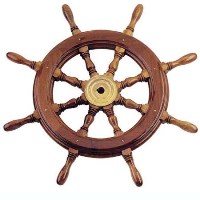 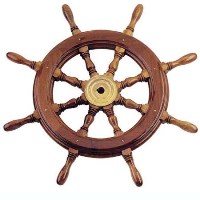 SBDM COUNCIL MEETINGAugust 15, 2018Fulton County Middle School will focus children on educational successby teaching students to cooperate, accept responsibility, respect others, expect excellence,and become successful life-long learners.PROFICIENCY, POSITIVE RELATIONSHIPS, & PILOT PRIDEThe inaugural monthly meeting of the FCMS SBDM Council was called to order on August 15, 2018 in the Fulton County Library by Brian Hood, chairperson, at 5:40 p.m.Members present were:  Brian Hood, Chairperson; Ashley Coulson; Jennifer Dillon; Beth McWhirt; and Melissa Newton. Jere’ Kinney was absent.  Ashley Coulson moved to approve the agenda and minutes, with the second made by Melissa Newton.  The motion passed by consensus.  The Good News Report:  A well-received Back-to-School Bash was held, along with a Pilot Blitz.  Students and families seemed quite receptive.We are fully staffed!Opening day for teachers went very smoothly.Gold MS volleyball won against Murray.Pilot football is off to a good start.Enrollment for 7th and 8th grade students is now at 83.Student Achievement:Master schedules are in place.School Improvement Planning:Big changes have occurred on the school campus:  the fence around the ball court has been removed, playground equipment has been updated, and the basketball goals refurbished.  The entire building has been waxed and cleaned.Budget Report:Budget allotments were reviewed.  The proposed final budget is pending board approval.  Beth McWhirt moved and Melissa Newton seconded that the budget be approved. Old Business:None.New Business:The some playground equipment is being removed and will be replaced.  There is a new Science curriculum.  A new Reading curriculum is being developed.Discussion Items:The building has a new copier.  A staff training will be held at a future date.Bylaw/Policy Review:Policy 2.26 Emergency Plan – is being updated.Policy 2.23 Homework/Grading Scale – has been revised.  Beth McWhirt moved and Ashley Coulson seconded that the revised policy be approved.  The motion passed by consensus.Upcoming Events:The UTM football coach will be the guest speaker for the district for the first day of school.Monthly Meeting Items and Date:The next meeting of the FCMS Site Base Council will be September 12th at 3:30 p.m.Adjournment:Melissa Newton moved to adjourn.  A second was made by Ashley Coulson with all members in agreement.  The meeting adjourned at 6:15 p.m.